HASIČI HASIČŮM – VYHLAŠUJEME SBÍRKU MATERIÁLU PRO UKRAJINSKÉ HASIČEOd vypuknutí války na Ukrajině začali dobrovolní hasiči, obce a občanská sdružení působící na úseku požární ochrany nabízet pomoc určenou speciálně pro ukrajinské hasiče. Na začátku tohoto týdne proběhlo jednání mezi vedením hasičů ČR a Ukrajiny, s účastí náměstků ministrů vnitra obou států. Výsledkem jednání bylo sestavení seznamu konkrétního vybavení. Hasičský záchranný sbor České republiky se rozhodl uvedené prostředky soustředit a díky kontaktům se zástupci vedení hasičů na Ukrajině je schopen zajistit přepravu a předání.  Momentálně je prioritní zájem o osobní ochranné prostředky – použitelné zásahové třívrstvé oděvy 
a přilby, nové zásahové boty a rukavice, kompletní funkční dýchací techniku, hadice bez půlspojky, svítilny s akumulátory a lékárničky typu II a III (viz seznam potřebného materiálu).Upozorňujeme, že předaný materiál nebude přebírán do majetku kterékoliv součásti Hasičského záchranného sboru ČR a předání materiálu nezakládá nárok na kompenzaci jeho hodnoty ze strany České republiky či Ukrajinské republiky.Subjekty, které mají zájem ukrajinské hasiče za uvedených podmínek podpořit stanoveným materiálem, mají možnost tento materiál předat v určených skladech Skladovacího a opravárenského zařízeních HZS ČR v sobotu 12. a ve středu 16. března vždy v době od 8:00 do 15:00 hodin. Další termíny budou upřesněny. Pokud příslušná obec (JSDHO, SDH) nemá vlastní možnost dopravy, je možné požádat o pomoc příslušný územní odbor HZS Jihočeského kraje.Za poskytnutou pomoc jménem ukrajinských hasičů předem děkujeme. SEZNAM POTŘEBNÉHO MATERIÁLU PRO UKRAJINSKÉ HASIČEOchranné prostředky pro hasiče – oblek třívrstvý (použitelný)
Přilba pro hasiče – (použitelná)
Zásahové boty – nové
Rukavice – nové
Dýchací technika – funkční – komplet (nosič, TL, maska)
Zásahové hadice bez půlspojky (použitelné)
Lékárničky – typu II + III, dle vyhlášky č. 283/2009 – kompletní
Svítilny s akumulátory, v případě nabíjecích akumulátorů vč. nabíječky (funkční komplet)
Sklady Skladovacího a opravárenského zařízení HZS ČR určené ke shromáždění materiálu Sklad Drahanovice pro kraje Olomoucký, Zlínský, Moravskoslezský a Jihomoravský Drahanovice, č. ev. 277, 783 43, Drahanovice GPS: 49°34'22.4"N 17°04'30.5"E Telefon: 585 949 532 Mobil: 724 178 040 Sklad Skuteč pro kraje Pardubický, Královehradecký a Vysočina Vítězslava Nováka 993 539 73, Skuteč GPS: 49°49'58.832"N, 15°59'7.637"E Telefon: 469 350 182 Mobil: 724 178 037 Sklad Hluboká nad Vltavou pro kraje Jihočeský a Plzeňský; Poněšická 1077, 373 41, Hluboká n. Vltavou GPS: 49°03'27.5"N 14°27'30.8"E Telefon: 387 965 168 Mobil: 724 178 031 Sklad Vlastislav pro kraje Ústecký, Liberecký, Středočeský, Karlovarský a hl. m. Praha Vlastislav č. 94 411 14, Vlastislav GPS: 50°29'59.6"N 13°57'47.1"E Telefon: 416 594 216 Mobil: 724 178 036 TERMÍNY SBĚRU MATERIÁLU PRO UKRAJINSKÉ HASIČE*sobota 12. 3. 2022 	8:00 – 15:00středa 	16. 3. 2022	8:00 – 15:00*Další termíny budou upřesněny.  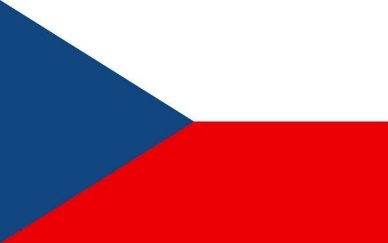 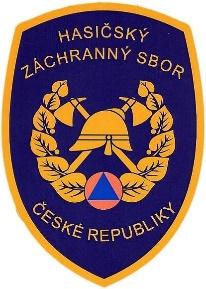 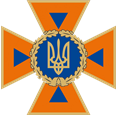 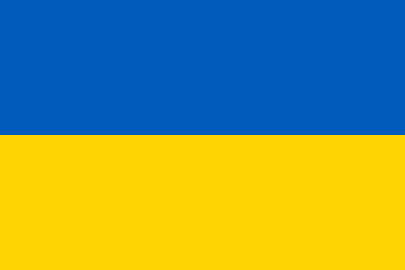 